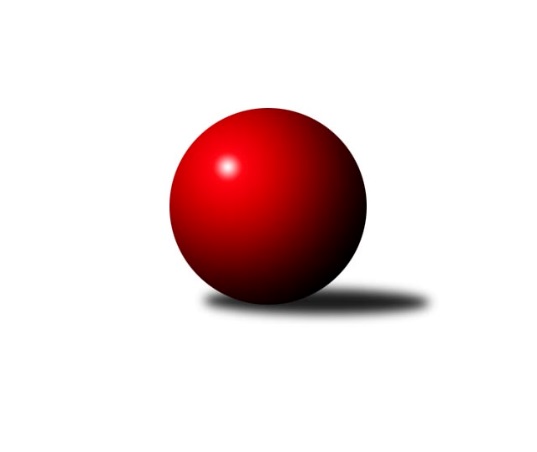 Č.12Ročník 2019/2020	20.5.2024 Západočeská divize 2019/2020Statistika 12. kolaTabulka družstev:		družstvo	záp	výh	rem	proh	skore	sety	průměr	body	plné	dorážka	chyby	1.	Sokol Útvina	12	7	1	4	108 : 84 	(67.5 : 44.5)	2554	15	1750	804	32.5	2.	Loko Cheb B	12	7	0	5	112 : 80 	(47.0 : 37.0)	2563	14	1754	809	27.3	3.	Kuželky Ji.Hazlov B	12	5	4	3	106 : 86 	(57.0 : 41.0)	2560	14	1771	789	34	4.	SKK Karlovy Vary A	12	7	0	5	101 : 91 	(56.5 : 57.5)	2560	14	1746	814	31.5	5.	Loko Cheb A	12	6	1	5	96 : 96 	(52.5 : 51.5)	2521	13	1731	790	30.3	6.	TJ Havlovice	12	6	0	6	106 : 86 	(50.5 : 41.5)	2568	12	1780	788	29.3	7.	Kuž.Holýšov B	12	5	2	5	94 : 98 	(43.0 : 71.0)	2605	12	1786	819	30.5	8.	TJ Baník Stříbro	12	6	0	6	85 : 107 	(60.5 : 61.5)	2486	12	1729	757	36.3	9.	TJ Dobřany A	12	4	2	6	96 : 96 	(59.5 : 52.5)	2515	10	1726	789	31.8	10.	Kuž.Holýšov A	12	4	2	6	91 : 101 	(53.5 : 58.5)	2544	10	1744	800	32.8	11.	TJ Jáchymov	12	5	0	7	80 : 112 	(54.5 : 71.5)	2579	10	1768	811	35.7	12.	Slovan K.Vary B	12	3	2	7	77 : 115 	(42.0 : 56.0)	2546	8	1754	793	34.9Tabulka doma:		družstvo	záp	výh	rem	proh	skore	sety	průměr	body	maximum	minimum	1.	Loko Cheb B	6	6	0	0	82 : 14 	(25.5 : 8.5)	2696	12	2780	2647	2.	TJ Havlovice	6	6	0	0	82 : 14 	(31.0 : 17.0)	2611	12	2667	2549	3.	TJ Baník Stříbro	6	6	0	0	70 : 26 	(48.5 : 23.5)	2647	12	2671	2582	4.	Sokol Útvina	6	5	0	1	70 : 26 	(40.0 : 18.0)	2463	10	2557	2375	5.	SKK Karlovy Vary A	6	5	0	1	62 : 34 	(37.5 : 28.5)	2629	10	2677	2589	6.	Kuželky Ji.Hazlov B	6	3	3	0	62 : 34 	(35.0 : 17.0)	2642	9	2700	2575	7.	Loko Cheb A	6	4	0	2	60 : 36 	(30.5 : 19.5)	2735	8	2851	2587	8.	TJ Dobřany A	6	3	2	1	60 : 36 	(36.0 : 26.0)	2548	8	2659	2481	9.	Kuž.Holýšov B	6	4	0	2	56 : 40 	(17.5 : 26.5)	2631	8	2705	2570	10.	Kuž.Holýšov A	6	3	1	2	59 : 37 	(24.5 : 21.5)	2651	7	2718	2607	11.	Slovan K.Vary B	6	3	1	2	57 : 39 	(22.0 : 20.0)	2625	7	2697	2569	12.	TJ Jáchymov	6	3	0	3	46 : 50 	(35.0 : 35.0)	2525	6	2622	2459Tabulka venku:		družstvo	záp	výh	rem	proh	skore	sety	průměr	body	maximum	minimum	1.	Kuželky Ji.Hazlov B	6	2	1	3	44 : 52 	(22.0 : 24.0)	2543	5	2752	2401	2.	Sokol Útvina	6	2	1	3	38 : 58 	(27.5 : 26.5)	2572	5	2711	2446	3.	Loko Cheb A	6	2	1	3	36 : 60 	(22.0 : 32.0)	2485	5	2611	2362	4.	SKK Karlovy Vary A	6	2	0	4	39 : 57 	(19.0 : 29.0)	2565	4	2660	2416	5.	Kuž.Holýšov B	6	1	2	3	38 : 58 	(25.5 : 44.5)	2620	4	2737	2483	6.	TJ Jáchymov	6	2	0	4	34 : 62 	(19.5 : 36.5)	2588	4	2654	2548	7.	Kuž.Holýšov A	6	1	1	4	32 : 64 	(29.0 : 37.0)	2548	3	2677	2356	8.	TJ Dobřany A	6	1	0	5	36 : 60 	(23.5 : 26.5)	2510	2	2566	2330	9.	Loko Cheb B	6	1	0	5	30 : 66 	(21.5 : 28.5)	2553	2	2621	2429	10.	Slovan K.Vary B	6	0	1	5	20 : 76 	(20.0 : 36.0)	2533	1	2630	2401	11.	TJ Havlovice	6	0	0	6	24 : 72 	(19.5 : 24.5)	2557	0	2717	2487	12.	TJ Baník Stříbro	6	0	0	6	15 : 81 	(12.0 : 38.0)	2459	0	2590	2342Tabulka podzimní části:		družstvo	záp	výh	rem	proh	skore	sety	průměr	body	doma	venku	1.	Loko Cheb B	11	7	0	4	108 : 68 	(44.0 : 34.0)	2560	14 	6 	0 	0 	1 	0 	4	2.	Kuželky Ji.Hazlov B	11	5	4	2	100 : 76 	(55.0 : 41.0)	2557	14 	3 	3 	0 	2 	1 	2	3.	SKK Karlovy Vary A	11	7	0	4	99 : 77 	(54.5 : 49.5)	2596	14 	5 	0 	1 	2 	0 	3	4.	Sokol Útvina	11	6	1	4	94 : 82 	(59.5 : 42.5)	2551	13 	4 	0 	1 	2 	1 	3	5.	TJ Havlovice	11	6	0	5	100 : 76 	(44.5 : 35.5)	2588	12 	6 	0 	0 	0 	0 	5	6.	Kuž.Holýšov B	11	5	2	4	88 : 88 	(38.0 : 64.0)	2606	12 	4 	0 	1 	1 	2 	3	7.	TJ Baník Stříbro	11	6	0	5	81 : 95 	(60.5 : 57.5)	2482	12 	6 	0 	0 	0 	0 	5	8.	Loko Cheb A	11	5	1	5	84 : 92 	(48.5 : 51.5)	2521	11 	3 	0 	2 	2 	1 	3	9.	TJ Dobřany A	11	3	2	6	84 : 92 	(56.5 : 49.5)	2512	8 	2 	2 	1 	1 	0 	5	10.	Kuž.Holýšov A	11	3	2	6	81 : 95 	(46.5 : 53.5)	2543	8 	3 	1 	2 	0 	1 	4	11.	TJ Jáchymov	11	4	0	7	70 : 106 	(48.5 : 65.5)	2579	8 	2 	0 	3 	2 	0 	4	12.	Slovan K.Vary B	11	2	2	7	67 : 109 	(42.0 : 54.0)	2546	6 	2 	1 	2 	0 	1 	5Tabulka jarní části:		družstvo	záp	výh	rem	proh	skore	sety	průměr	body	doma	venku	1.	Sokol Útvina	1	1	0	0	14 : 2 	(8.0 : 2.0)	2557	2 	1 	0 	0 	0 	0 	0 	2.	Loko Cheb A	1	1	0	0	12 : 4 	(4.0 : 0.0)	2722	2 	1 	0 	0 	0 	0 	0 	3.	TJ Dobřany A	1	1	0	0	12 : 4 	(3.0 : 3.0)	2659	2 	1 	0 	0 	0 	0 	0 	4.	Kuž.Holýšov A	1	1	0	0	10 : 6 	(7.0 : 5.0)	2677	2 	0 	0 	0 	1 	0 	0 	5.	Slovan K.Vary B	1	1	0	0	10 : 6 	(0.0 : 2.0)	2629	2 	1 	0 	0 	0 	0 	0 	6.	TJ Jáchymov	1	1	0	0	10 : 6 	(6.0 : 6.0)	2543	2 	1 	0 	0 	0 	0 	0 	7.	Kuž.Holýšov B	1	0	0	1	6 : 10 	(5.0 : 7.0)	2613	0 	0 	0 	1 	0 	0 	0 	8.	Kuželky Ji.Hazlov B	1	0	0	1	6 : 10 	(2.0 : 0.0)	2594	0 	0 	0 	0 	0 	0 	1 	9.	TJ Havlovice	1	0	0	1	6 : 10 	(6.0 : 6.0)	2488	0 	0 	0 	0 	0 	0 	1 	10.	Loko Cheb B	1	0	0	1	4 : 12 	(3.0 : 3.0)	2580	0 	0 	0 	0 	0 	0 	1 	11.	TJ Baník Stříbro	1	0	0	1	4 : 12 	(0.0 : 4.0)	2508	0 	0 	0 	0 	0 	0 	1 	12.	SKK Karlovy Vary A	1	0	0	1	2 : 14 	(2.0 : 8.0)	2416	0 	0 	0 	0 	0 	0 	1 Zisk bodů pro družstvo:		jméno hráče	družstvo	body	zápasy	v %	dílčí body	sety	v %	1.	Zdeněk Kříž st.	Sokol Útvina 	20	/	11	(91%)		/		(%)	2.	Petr Haken 	Kuželky Ji.Hazlov B 	20	/	12	(83%)		/		(%)	3.	Michael Wittwar 	Kuželky Ji.Hazlov B 	18	/	12	(75%)		/		(%)	4.	Petr Rajlich 	Loko Cheb B  	16	/	10	(80%)		/		(%)	5.	Jakub Janouch 	Kuž.Holýšov A 	16	/	11	(73%)		/		(%)	6.	Jan Kříž 	Sokol Útvina 	16	/	11	(73%)		/		(%)	7.	Michal Lohr 	TJ Dobřany A 	16	/	11	(73%)		/		(%)	8.	Jiří Jaroš 	Loko Cheb B  	16	/	11	(73%)		/		(%)	9.	Václav Kříž ml.	Sokol Útvina 	16	/	12	(67%)		/		(%)	10.	Jan Vank 	SKK Karlovy Vary A 	16	/	12	(67%)		/		(%)	11.	Johannes Luster 	Slovan K.Vary B 	16	/	12	(67%)		/		(%)	12.	Miloš Černohorský 	TJ Havlovice  	16	/	12	(67%)		/		(%)	13.	František Douša 	Loko Cheb A  	14	/	8	(88%)		/		(%)	14.	Ladislav Lipták 	Loko Cheb A  	14	/	9	(78%)		/		(%)	15.	Milan Laksar 	Kuž.Holýšov A 	14	/	9	(78%)		/		(%)	16.	Tibor Palacký 	TJ Havlovice  	14	/	11	(64%)		/		(%)	17.	Dagmar Rajlichová 	Loko Cheb B  	14	/	11	(64%)		/		(%)	18.	Zdeněk Hlavatý 	TJ Jáchymov 	14	/	11	(64%)		/		(%)	19.	Kamil Bláha 	Kuželky Ji.Hazlov B 	14	/	11	(64%)		/		(%)	20.	Lenka Pivoňková 	Loko Cheb B  	14	/	12	(58%)		/		(%)	21.	Jan Čech 	TJ Baník Stříbro 	14	/	12	(58%)		/		(%)	22.	Petr Čolák 	SKK Karlovy Vary A 	14	/	12	(58%)		/		(%)	23.	Jana Komancová 	Kuželky Ji.Hazlov B 	12	/	9	(67%)		/		(%)	24.	Josef Vdovec 	Kuž.Holýšov B 	12	/	9	(67%)		/		(%)	25.	Jan Myslík 	Kuž.Holýšov A 	12	/	10	(60%)		/		(%)	26.	Bedřich Horka 	Kuž.Holýšov B 	12	/	10	(60%)		/		(%)	27.	Michael Martínek 	Kuž.Holýšov B 	12	/	11	(55%)		/		(%)	28.	Tomáš Lukeš 	Kuž.Holýšov B 	12	/	11	(55%)		/		(%)	29.	Lubomír Martínek 	SKK Karlovy Vary A 	12	/	12	(50%)		/		(%)	30.	Josef Ženíšek 	SKK Karlovy Vary A 	12	/	12	(50%)		/		(%)	31.	Jiří Šlajer 	Kuž.Holýšov A 	12	/	12	(50%)		/		(%)	32.	Jiří Šrek 	TJ Jáchymov 	12	/	12	(50%)		/		(%)	33.	Pavel Pivoňka 	TJ Havlovice  	12	/	12	(50%)		/		(%)	34.	Pavel Treppesch 	TJ Baník Stříbro 	11	/	12	(46%)		/		(%)	35.	Jiří Nováček 	Loko Cheb A  	10	/	5	(100%)		/		(%)	36.	Pavel Sloup 	TJ Dobřany A 	10	/	7	(71%)		/		(%)	37.	Vladimír Šraga 	TJ Baník Stříbro 	10	/	9	(56%)		/		(%)	38.	Petr Kučera 	TJ Dobřany A 	10	/	9	(56%)		/		(%)	39.	Tomáš Beck ml.	Slovan K.Vary B 	10	/	9	(56%)		/		(%)	40.	Ivana Nová 	TJ Jáchymov 	10	/	10	(50%)		/		(%)	41.	Petr Ježek 	Kuž.Holýšov B 	10	/	10	(50%)		/		(%)	42.	Petr Beseda 	Slovan K.Vary B 	10	/	11	(45%)		/		(%)	43.	František Zůna 	TJ Havlovice  	10	/	11	(45%)		/		(%)	44.	Vojtěch Kořan 	TJ Dobřany A 	10	/	12	(42%)		/		(%)	45.	Irena Živná 	TJ Jáchymov 	10	/	12	(42%)		/		(%)	46.	Marek Smetana 	TJ Dobřany A 	10	/	12	(42%)		/		(%)	47.	Stanislav Veselý 	Sokol Útvina 	10	/	12	(42%)		/		(%)	48.	Vladimír Rygl 	TJ Havlovice  	10	/	12	(42%)		/		(%)	49.	Jiří Hojsák 	SKK Karlovy Vary A 	9	/	12	(38%)		/		(%)	50.	Andrea Strejcová 	TJ Havlovice  	8	/	5	(80%)		/		(%)	51.	Jiří Mitáček ml.	SKK Karlovy Vary A 	8	/	6	(67%)		/		(%)	52.	Jaroslav Harančík 	TJ Baník Stříbro 	8	/	8	(50%)		/		(%)	53.	Miroslav Pivoňka 	Loko Cheb B  	8	/	8	(50%)		/		(%)	54.	Daniela Stašová 	Slovan K.Vary B 	8	/	9	(44%)		/		(%)	55.	Josef Dvořák 	TJ Dobřany A 	8	/	10	(40%)		/		(%)	56.	Hana Berkovcová 	Loko Cheb B  	8	/	10	(40%)		/		(%)	57.	Jan Kubík 	Loko Cheb A  	8	/	11	(36%)		/		(%)	58.	Vlastimil Hlavatý 	Sokol Útvina 	8	/	11	(36%)		/		(%)	59.	Jan Laksar 	Kuž.Holýšov A 	8	/	11	(36%)		/		(%)	60.	Bernard Vraniak 	TJ Baník Stříbro 	8	/	12	(33%)		/		(%)	61.	Petra Vařechová 	TJ Havlovice  	6	/	4	(75%)		/		(%)	62.	Martin Šlajer 	Kuž.Holýšov A 	6	/	4	(75%)		/		(%)	63.	Vít Červenka 	Sokol Útvina 	6	/	4	(75%)		/		(%)	64.	Luboš Špís 	TJ Dobřany A 	6	/	4	(75%)		/		(%)	65.	Pavel Feksa 	Loko Cheb B  	6	/	4	(75%)		/		(%)	66.	Josef Chrastil 	Loko Cheb A  	6	/	5	(60%)		/		(%)	67.	František Průša 	Slovan K.Vary B 	6	/	10	(30%)		/		(%)	68.	Martin Kuchař 	TJ Jáchymov 	6	/	11	(27%)		/		(%)	69.	Pavel Repčík 	Kuželky Ji.Hazlov B 	6	/	11	(27%)		/		(%)	70.	Václav Loukotka 	TJ Baník Stříbro 	6	/	12	(25%)		/		(%)	71.	Miroslav Handšuh 	Slovan K.Vary B 	4	/	2	(100%)		/		(%)	72.	Zdeněk Eichler 	Loko Cheb A  	4	/	3	(67%)		/		(%)	73.	Adolf Klepáček 	Loko Cheb B  	4	/	3	(67%)		/		(%)	74.	Miroslav Vlček 	TJ Jáchymov 	4	/	3	(67%)		/		(%)	75.	Martin Krištof 	TJ Dobřany A 	4	/	3	(67%)		/		(%)	76.	Daniel Šeterle 	Kuž.Holýšov A 	4	/	4	(50%)		/		(%)	77.	Pavel Benčík 	Kuželky Ji.Hazlov B 	4	/	6	(33%)		/		(%)	78.	Vlastimil Kraus 	Kuž.Holýšov B 	4	/	7	(29%)		/		(%)	79.	Andrea Špačková 	Kuželky Ji.Hazlov B 	4	/	9	(22%)		/		(%)	80.	Andrea Ječmenová 	Slovan K.Vary B 	4	/	9	(22%)		/		(%)	81.	Miroslav Martínek 	Kuž.Holýšov B 	4	/	11	(18%)		/		(%)	82.	Pavel Schubert 	Loko Cheb A  	4	/	12	(17%)		/		(%)	83.	Dana Blaslová 	TJ Jáchymov 	4	/	12	(17%)		/		(%)	84.	Miroslav Lukáš 	TJ Havlovice  	2	/	1	(100%)		/		(%)	85.	Lukáš Jírovec 	TJ Havlovice  	2	/	1	(100%)		/		(%)	86.	Jiří Kalista 	TJ Havlovice  	2	/	1	(100%)		/		(%)	87.	Václav Hlaváč st.	Slovan K.Vary B 	2	/	1	(100%)		/		(%)	88.	Iveta Heřmanová 	Loko Cheb A  	2	/	1	(100%)		/		(%)	89.	Ivan Žaloudík 	SKK Karlovy Vary A 	2	/	1	(100%)		/		(%)	90.	Tomáš Beck st.	Slovan K.Vary B 	2	/	1	(100%)		/		(%)	91.	Marek Eisman 	TJ Dobřany A 	2	/	2	(50%)		/		(%)	92.	Pavel Basl 	TJ Baník Stříbro 	2	/	3	(33%)		/		(%)	93.	Karel Smrž 	TJ Baník Stříbro 	2	/	4	(25%)		/		(%)	94.	Jaroslav Dobiáš 	Sokol Útvina 	2	/	9	(11%)		/		(%)	95.	Stanislav Šlajer 	Kuž.Holýšov A 	2	/	9	(11%)		/		(%)	96.	Vladimír Krýsl 	Loko Cheb A  	2	/	11	(9%)		/		(%)	97.	Bohumil Jirka 	Kuž.Holýšov A 	1	/	1	(50%)		/		(%)	98.	Koloman Lázok 	TJ Dobřany A 	0	/	1	(0%)		/		(%)	99.	Jiří Rádl 	TJ Havlovice  	0	/	1	(0%)		/		(%)	100.	Jan Adam 	Loko Cheb A  	0	/	1	(0%)		/		(%)	101.	Ivana Lukášová 	TJ Havlovice  	0	/	1	(0%)		/		(%)	102.	Jiří Mitáček st.	SKK Karlovy Vary A 	0	/	1	(0%)		/		(%)	103.	Pavel Bránický 	Kuželky Ji.Hazlov B 	0	/	1	(0%)		/		(%)	104.	Jaroslav Patkaň 	Sokol Útvina 	0	/	1	(0%)		/		(%)	105.	Klára Perglerová 	Kuželky Ji.Hazlov B 	0	/	1	(0%)		/		(%)	106.	Miroslav Budil 	Loko Cheb A  	0	/	1	(0%)		/		(%)	107.	Ladislav Martínek 	TJ Jáchymov 	0	/	1	(0%)		/		(%)	108.	Jiří Baloun 	TJ Dobřany A 	0	/	1	(0%)		/		(%)	109.	Pavlína Stašová 	Slovan K.Vary B 	0	/	1	(0%)		/		(%)	110.	Marcel Toužimský 	Slovan K.Vary B 	0	/	3	(0%)		/		(%)	111.	Robert Žalud 	Slovan K.Vary B 	0	/	3	(0%)		/		(%)	112.	Eva Nováčková 	Loko Cheb B  	0	/	3	(0%)		/		(%)	113.	Daniel Hussar 	Loko Cheb A  	0	/	3	(0%)		/		(%)	114.	Pavel Boháč 	SKK Karlovy Vary A 	0	/	4	(0%)		/		(%)Průměry na kuželnách:		kuželna	průměr	plné	dorážka	chyby	výkon na hráče	1.	Lokomotiva Cheb, 1-2	2655	1796	858	26.0	(442.5)	2.	Kuželky Holýšov, 1-2	2623	1781	842	31.4	(437.3)	3.	Hazlov, 1-4	2609	1789	820	34.0	(435.0)	4.	Karlovy Vary, 1-4	2605	1789	815	35.7	(434.2)	5.	Stříbro, 1-4	2596	1793	802	34.8	(432.7)	6.	Havlovice, 1-2	2546	1735	811	26.6	(424.4)	7.	TJ Dobřany, 1-2	2531	1741	789	31.1	(421.9)	8.	Jáchymov, 1-2	2519	1739	780	35.4	(420.0)	9.	Sokol Útvina, 1-2	2415	1682	733	38.9	(402.5)Nejlepší výkony na kuželnách:Lokomotiva Cheb, 1-2Loko Cheb A 	2851	6. kolo	Ladislav Lipták 	Loko Cheb A 	523	8. koloLoko Cheb A 	2835	11. kolo	Ladislav Lipták 	Loko Cheb A 	519	12. koloLoko Cheb A 	2812	8. kolo	Ladislav Lipták 	Loko Cheb A 	517	6. koloLoko Cheb B 	2780	10. kolo	Ladislav Lipták 	Loko Cheb A 	511	11. koloLoko Cheb B 	2773	9. kolo	Petr Rajlich 	Loko Cheb B 	508	9. koloLoko Cheb A 	2722	12. kolo	Lenka Pivoňková 	Loko Cheb B 	502	5. koloTJ Havlovice 	2717	11. kolo	František Douša 	Loko Cheb A 	499	11. koloLoko Cheb B 	2662	2. kolo	František Douša 	Loko Cheb A 	497	8. koloLoko Cheb B 	2657	4. kolo	Lenka Pivoňková 	Loko Cheb B 	496	4. koloLoko Cheb B 	2654	5. kolo	Tibor Palacký 	TJ Havlovice 	494	11. koloKuželky Holýšov, 1-2Kuželky Ji.Hazlov B	2752	9. kolo	Michael Martínek 	Kuž.Holýšov B	521	4. koloKuž.Holýšov B	2737	4. kolo	Jiří Šlajer 	Kuž.Holýšov A	502	5. koloKuž.Holýšov A	2718	4. kolo	Michael Martínek 	Kuž.Holýšov B	494	11. koloSokol Útvina	2711	5. kolo	Jiří Šlajer 	Kuž.Holýšov A	493	4. koloKuž.Holýšov B	2705	7. kolo	Kamil Bláha 	Kuželky Ji.Hazlov B	486	9. koloKuž.Holýšov A	2677	12. kolo	Petr Haken 	Kuželky Ji.Hazlov B	483	9. koloKuž.Holýšov A	2673	2. kolo	Jana Komancová 	Kuželky Ji.Hazlov B	481	9. koloKuž.Holýšov B	2672	11. kolo	Jakub Janouch 	Kuž.Holýšov A	480	4. koloTJ Jáchymov	2654	11. kolo	Tomáš Lukeš 	Kuž.Holýšov B	477	7. koloKuž.Holýšov A	2646	11. kolo	Zdeněk Kříž st.	Sokol Útvina	476	5. koloHazlov, 1-4Kuželky Ji.Hazlov B	2700	4. kolo	Petr Haken 	Kuželky Ji.Hazlov B	481	4. koloKuželky Ji.Hazlov B	2687	5. kolo	Petr Haken 	Kuželky Ji.Hazlov B	480	5. koloKuželky Ji.Hazlov B	2662	8. kolo	Josef Vdovec 	Kuž.Holýšov B	480	10. koloKuž.Holýšov B	2639	10. kolo	Michael Wittwar 	Kuželky Ji.Hazlov B	480	4. koloSlovan K.Vary B	2630	4. kolo	Kamil Bláha 	Kuželky Ji.Hazlov B	476	10. koloKuželky Ji.Hazlov B	2628	10. kolo	Michael Wittwar 	Kuželky Ji.Hazlov B	471	5. koloLoko Cheb A 	2611	2. kolo	Petr Haken 	Kuželky Ji.Hazlov B	471	8. koloKuželky Ji.Hazlov B	2598	2. kolo	Kamil Bláha 	Kuželky Ji.Hazlov B	467	8. koloLoko Cheb B 	2579	8. kolo	Johannes Luster 	Slovan K.Vary B	466	4. koloKuželky Ji.Hazlov B	2575	7. kolo	Petr Haken 	Kuželky Ji.Hazlov B	460	7. koloKarlovy Vary, 1-4Sokol Útvina	2697	7. kolo	Václav Hlaváč st.	Slovan K.Vary B	520	12. koloSlovan K.Vary B	2697	7. kolo	Zdeněk Kříž st.	Sokol Útvina	494	4. koloSKK Karlovy Vary A	2677	8. kolo	Josef Ženíšek 	SKK Karlovy Vary A	483	6. koloSKK Karlovy Vary A	2668	4. kolo	Petr Čolák 	SKK Karlovy Vary A	483	11. koloSKK Karlovy Vary A	2660	11. kolo	Michael Martínek 	Kuž.Holýšov B	474	3. koloSlovan K.Vary B	2638	9. kolo	Jan Kříž 	Sokol Útvina	473	7. koloTJ Jáchymov	2631	5. kolo	František Průša 	Slovan K.Vary B	471	7. koloSlovan K.Vary B	2629	12. kolo	Zdeněk Kříž st.	Sokol Útvina	471	7. koloSKK Karlovy Vary A	2627	6. kolo	Jan Vank 	SKK Karlovy Vary A	470	8. koloKuž.Holýšov B	2624	3. kolo	Andrea Ječmenová 	Slovan K.Vary B	469	9. koloStříbro, 1-4TJ Baník Stříbro	2671	6. kolo	Jan Čech 	TJ Baník Stříbro	491	6. koloTJ Baník Stříbro	2669	8. kolo	Dagmar Rajlichová 	Loko Cheb B 	469	6. koloTJ Baník Stříbro	2667	3. kolo	Jan Vank 	SKK Karlovy Vary A	466	3. koloTJ Baník Stříbro	2658	4. kolo	Jaroslav Harančík 	TJ Baník Stříbro	464	3. koloTJ Baník Stříbro	2634	2. kolo	Zdeněk Hlavatý 	TJ Jáchymov	463	2. koloKuž.Holýšov B	2592	8. kolo	Jan Kubík 	Loko Cheb A 	463	4. koloTJ Jáchymov	2585	2. kolo	Jaroslav Harančík 	TJ Baník Stříbro	460	4. koloTJ Baník Stříbro	2582	10. kolo	Jan Čech 	TJ Baník Stříbro	460	2. koloSKK Karlovy Vary A	2564	3. kolo	Václav Loukotka 	TJ Baník Stříbro	458	4. koloSlovan K.Vary B	2529	10. kolo	Bernard Vraniak 	TJ Baník Stříbro	458	3. koloHavlovice, 1-2TJ Havlovice 	2667	10. kolo	Tibor Palacký 	TJ Havlovice 	488	4. koloTJ Havlovice 	2651	4. kolo	Vladimír Rygl 	TJ Havlovice 	479	10. koloTJ Havlovice 	2644	3. kolo	Tibor Palacký 	TJ Havlovice 	479	8. koloTJ Havlovice 	2578	8. kolo	Tibor Palacký 	TJ Havlovice 	476	6. koloTJ Havlovice 	2577	6. kolo	Tibor Palacký 	TJ Havlovice 	470	3. koloTJ Havlovice 	2549	1. kolo	František Zůna 	TJ Havlovice 	459	1. koloTJ Jáchymov	2548	4. kolo	Miloš Černohorský 	TJ Havlovice 	455	10. koloTJ Dobřany A	2545	8. kolo	Tibor Palacký 	TJ Havlovice 	455	10. koloKuž.Holýšov A	2526	6. kolo	Lukáš Jírovec 	TJ Havlovice 	453	3. koloSokol Útvina	2446	10. kolo	Petra Vařechová 	TJ Havlovice 	449	8. koloTJ Dobřany, 1-2TJ Dobřany A	2659	12. kolo	Petr Haken 	Kuželky Ji.Hazlov B	497	11. koloLoko Cheb B 	2580	12. kolo	Petr Kučera 	TJ Dobřany A	479	1. koloTJ Dobřany A	2574	1. kolo	Jiří Jaroš 	Loko Cheb B 	477	12. koloKuželky Ji.Hazlov B	2548	11. kolo	Ladislav Lipták 	Loko Cheb A 	475	7. koloKuž.Holýšov A	2547	1. kolo	Josef Dvořák 	TJ Dobřany A	464	12. koloTJ Dobřany A	2541	11. kolo	Michal Lohr 	TJ Dobřany A	455	12. koloTJ Dobřany A	2541	5. kolo	Vojtěch Kořan 	TJ Dobřany A	454	12. koloLoko Cheb A 	2533	7. kolo	Michal Lohr 	TJ Dobřany A	452	9. koloTJ Dobřany A	2492	9. kolo	Jan Čech 	TJ Baník Stříbro	446	9. koloTJ Dobřany A	2481	7. kolo	Jakub Janouch 	Kuž.Holýšov A	445	1. koloJáchymov, 1-2TJ Jáchymov	2622	1. kolo	Ivana Nová 	TJ Jáchymov	458	1. koloTJ Dobřany A	2544	3. kolo	Ivana Nová 	TJ Jáchymov	456	12. koloTJ Jáchymov	2543	12. kolo	Johannes Luster 	Slovan K.Vary B	455	6. koloSokol Útvina	2535	8. kolo	Martin Kuchař 	TJ Jáchymov	454	1. koloLoko Cheb A 	2533	10. kolo	Irena Živná 	TJ Jáchymov	453	8. koloTJ Jáchymov	2531	8. kolo	Jiří Šrek 	TJ Jáchymov	453	10. koloTJ Jáchymov	2526	6. kolo	Irena Živná 	TJ Jáchymov	451	1. koloSlovan K.Vary B	2505	6. kolo	Jan Kříž 	Sokol Útvina	451	8. koloTJ Havlovice 	2488	12. kolo	Ladislav Lipták 	Loko Cheb A 	449	10. koloKuž.Holýšov B	2483	1. kolo	Zdeněk Kříž st.	Sokol Útvina	448	8. koloSokol Útvina, 1-2Sokol Útvina	2557	12. kolo	Zdeněk Kříž st.	Sokol Útvina	464	12. koloSokol Útvina	2539	11. kolo	Jan Kříž 	Sokol Útvina	450	12. koloSokol Útvina	2489	9. kolo	Václav Kříž ml.	Sokol Útvina	447	12. koloSokol Útvina	2441	6. kolo	Jan Kříž 	Sokol Útvina	444	9. koloSKK Karlovy Vary A	2416	12. kolo	Vít Červenka 	Sokol Útvina	444	11. koloKuželky Ji.Hazlov B	2401	1. kolo	Zdeněk Kříž st.	Sokol Útvina	443	3. koloSokol Útvina	2375	3. kolo	Vlastimil Hlavatý 	Sokol Útvina	440	11. koloSokol Útvina	2375	1. kolo	Zdeněk Kříž st.	Sokol Útvina	439	6. koloLoko Cheb A 	2362	9. kolo	Vít Červenka 	Sokol Útvina	438	9. koloKuž.Holýšov A	2356	3. kolo	Jan Čech 	TJ Baník Stříbro	433	11. koloČetnost výsledků:	8.0 : 8.0	7x	6.0 : 10.0	7x	5.0 : 11.0	1x	4.0 : 12.0	5x	2.0 : 14.0	1x	16.0 : 0.0	5x	14.0 : 2.0	16x	12.0 : 4.0	18x	11.0 : 5.0	1x	10.0 : 6.0	11x